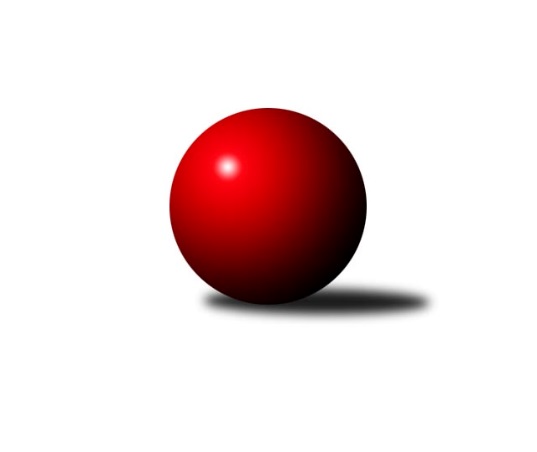 Č.21Ročník 2018/2019	22.3.2019Nejlepšího výkonu v tomto kole: 2720 dosáhlo družstvo: KK Hilton Sez. Ústí BJihočeský KP1 2018/2019Výsledky 21. kolaSouhrnný přehled výsledků:TJ Jiskra Nová Bystřice B	- TJ Tatran Lomnice nad Lužnicí 	3:5	2598:2608	4.5:7.5	22.3.TJ Kunžak B	- TJ Sokol Chotoviny B	2:6	2499:2525	4.0:8.0	22.3.TJ Spartak Soběslav 	- TJ Nová Ves u Českých Budějovic 	7:1	2538:2406	10.0:2.0	22.3.TJ Sokol Písek A	- KK Hilton Sez. Ústí A	6:2	2498:2422	8.0:4.0	22.3.KK Hilton Sez. Ústí B	- TJ Loko Č. Budějovice B	6:2	2720:2683	7.0:5.0	22.3.KK Český Krumlov A	- TJ Dynamo Č. Budějovice A	5:3	2489:2465	6.0:6.0	22.3.Tabulka družstev:	1.	TJ Tatran Lomnice nad Lužnicí	21	14	2	5	100.0 : 68.0 	140.5 : 111.5 	 2490	30	2.	KK Hilton Sez. Ústí B	19	10	3	6	84.0 : 68.0 	119.0 : 109.0 	 2443	23	3.	TJ Spartak Soběslav	20	11	1	8	95.0 : 65.0 	140.0 : 100.0 	 2457	23	4.	TJ Dynamo Č. Budějovice A	20	10	2	8	91.0 : 69.0 	134.0 : 106.0 	 2493	22	5.	KK Český Krumlov A	20	10	2	8	85.0 : 75.0 	110.0 : 130.0 	 2397	22	6.	KK Hilton Sez. Ústí A	19	10	1	8	83.0 : 69.0 	117.5 : 110.5 	 2503	21	7.	TJ Sokol Písek A	20	10	0	10	72.5 : 87.5 	117.0 : 123.0 	 2472	20	8.	TJ Sokol Chotoviny B	21	9	2	10	82.0 : 86.0 	128.5 : 123.5 	 2436	20	9.	TJ Nová Ves u Českých Budějovic	20	8	2	10	74.5 : 85.5 	105.0 : 135.0 	 2438	18	10.	TJ Kunžak B	19	7	0	12	60.0 : 92.0 	104.5 : 123.5 	 2431	14	11.	TJ Loko Č. Budějovice B	20	7	0	13	68.0 : 92.0 	111.5 : 128.5 	 2469	14	12.	TJ Jiskra Nová Bystřice B	19	5	1	13	57.0 : 95.0 	100.5 : 127.5 	 2419	11Podrobné výsledky kola:	 TJ Jiskra Nová Bystřice B	2598	3:5	2608	TJ Tatran Lomnice nad Lužnicí 	Jan Havlíček ml.	 	 181 	 194 		375 	 0:2 	 407 	 	202 	 205		Jan Nosek	Jan Havlíček st.	 	 251 	 241 		492 	 1.5:0.5 	 436 	 	195 	 241		Jiří Doktor	Dagmar Stránská	 	 197 	 234 		431 	 1:1 	 447 	 	240 	 207		Marek Baštýř	Tomáš Kopáček	 	 238 	 216 		454 	 1:1 	 425 	 	204 	 221		Rudolf Pouzar	Marek Běhoun	 	 206 	 200 		406 	 0:2 	 466 	 	224 	 242		Petr Suchý	Jan Kándl	 	 224 	 216 		440 	 1:1 	 427 	 	207 	 220		Zdeněk Doktorrozhodčí: Nejlepší výkon utkání: 492 - Jan Havlíček st.	 TJ Kunžak B	2499	2:6	2525	TJ Sokol Chotoviny B	Veronika Brtníková	 	 205 	 219 		424 	 1:1 	 410 	 	185 	 225		Alena Makovcová	Radek Hrůza	 	 208 	 218 		426 	 2:0 	 382 	 	199 	 183		Iva Svatošová	Radek Stránský	 	 195 	 234 		429 	 1:1 	 431 	 	215 	 216		Lenka Křemenová	Jiří Brát	 	 208 	 201 		409 	 0:2 	 434 	 	212 	 222		Jiří Svačina	Josef Brtník	 	 193 	 211 		404 	 0:2 	 432 	 	198 	 234		Lenka Křemenová	Pavel Jirků	 	 194 	 213 		407 	 0:2 	 436 	 	213 	 223		Pavel Makovecrozhodčí: Hruza RadekNejlepší výkon utkání: 436 - Pavel Makovec	 TJ Spartak Soběslav 	2538	7:1	2406	TJ Nová Ves u Českých Budějovic 	Jaroslav Chalaš	 	 212 	 211 		423 	 2:0 	 417 	 	211 	 206		Jan Tesař	Alena Dudová	 	 220 	 199 		419 	 2:0 	 361 	 	186 	 175		Miloš Draxler	Luboš Přibyl	 	 216 	 213 		429 	 2:0 	 402 	 	214 	 188		Jiří Pokorný	Vlastimil Šlajs	 	 218 	 219 		437 	 2:0 	 390 	 	205 	 185		Pavel Jesenič	Jindřich Kopic	 	 202 	 198 		400 	 0:2 	 434 	 	203 	 231		Dobroslava Procházková	Jan Štefan	 	 219 	 211 		430 	 2:0 	 402 	 	200 	 202		Martin Vašíčekrozhodčí: Němec PavelNejlepší výkon utkání: 437 - Vlastimil Šlajs	 TJ Sokol Písek A	2498	6:2	2422	KK Hilton Sez. Ústí A	Marie Lukešová	 	 198 	 213 		411 	 1:1 	 430 	 	225 	 205		Kamila Dvořáková	Tomáš Brückler	 	 209 	 221 		430 	 2:0 	 387 	 	195 	 192		Andrea Blažková	Nikola Sobíšková	 	 194 	 199 		393 	 0:2 	 416 	 	198 	 218		Dušan Lanžhotský	Vladislav Papáček	 	 208 	 221 		429 	 2:0 	 397 	 	202 	 195		Jakub Vaniš	Petr Kolařík	 	 219 	 186 		405 	 1:1 	 388 	 	183 	 205		Michal Mikuláštík	Jitka Korecká	 	 221 	 209 		430 	 2:0 	 404 	 	217 	 187		Jan Švarcrozhodčí: Kolařík PetrNejlepšího výkonu v tomto utkání: 430 kuželek dosáhli: Kamila Dvořáková, Tomáš Brückler, Jitka Korecká	 KK Hilton Sez. Ústí B	2720	6:2	2683	TJ Loko Č. Budějovice B	Jana Dvořáková	 	 223 	 233 		456 	 0:2 	 505 	 	245 	 260		Václav Klojda ml.	Filip Mikuláštík	 	 217 	 255 		472 	 1:1 	 460 	 	239 	 221		Lukáš Klojda	Simona Černušková	 	 229 	 236 		465 	 2:0 	 437 	 	212 	 225		Zdeňa Štruplová	Michal Klimeš	 	 218 	 245 		463 	 1:1 	 444 	 	236 	 208		Jiří Douda	Vladimír Vondráček	 	 218 	 215 		433 	 2:0 	 390 	 	212 	 178		Bedřich Vondruš	Pavel Blažek	 	 227 	 204 		431 	 1:1 	 447 	 	217 	 230		Karel Vlášekrozhodčí: Klimeš M.Nejlepší výkon utkání: 505 - Václav Klojda ml.	 KK Český Krumlov A	2489	5:3	2465	TJ Dynamo Č. Budějovice A	Martin Kouba	 	 199 	 226 		425 	 2:0 	 382 	 	191 	 191		Patrik Postl	Karla Kolouchová	 	 208 	 216 		424 	 2:0 	 387 	 	198 	 189		Jan Hess	Libor Doubek	 	 209 	 201 		410 	 0:2 	 451 	 	228 	 223		Petr Čech	Ladislav Boháč	 	 168 	 202 		370 	 1:1 	 387 	 	209 	 178		Jan Kotnauer	Hana Poláčková	 	 214 	 225 		439 	 0:2 	 453 	 	221 	 232		Martin Soukup	Tomáš Tichý ml. ml.	 	 189 	 232 		421 	 1:1 	 405 	 	199 	 206		Vít Ondřichrozhodčí: Hanáková IlonaNejlepší výkon utkání: 453 - Martin SoukupPořadí jednotlivců:	jméno hráče	družstvo	celkem	plné	dorážka	chyby	poměr kuž.	Maximum	1.	Jiří Doktor 	TJ Tatran Lomnice nad Lužnicí 	434.74	297.7	137.0	5.7	11/11	(495)	2.	Martin Soukup 	TJ Dynamo Č. Budějovice A	434.49	292.1	142.4	4.7	10/10	(461)	3.	Pavel Vrbík 	KK Hilton Sez. Ústí A	433.33	293.6	139.8	3.9	8/10	(506)	4.	Marek Baštýř 	TJ Tatran Lomnice nad Lužnicí 	431.72	293.9	137.8	5.0	10/11	(524)	5.	Lukáš Klojda 	TJ Loko Č. Budějovice B	429.73	290.4	139.3	5.1	10/11	(460)	6.	Zdeněk Doktor 	TJ Tatran Lomnice nad Lužnicí 	429.19	290.7	138.5	3.6	11/11	(468)	7.	Jan Havlíček  st.	TJ Jiskra Nová Bystřice B	428.35	296.3	132.1	4.6	9/10	(492)	8.	Marek Běhoun 	TJ Jiskra Nová Bystřice B	427.79	289.6	138.2	6.1	8/10	(455)	9.	Petr Čech 	TJ Dynamo Č. Budějovice A	427.14	286.5	140.7	4.0	9/10	(484)	10.	Simona Černušková 	KK Hilton Sez. Ústí B	427.13	288.9	138.2	5.5	9/10	(466)	11.	Michal Mikuláštík 	KK Hilton Sez. Ústí A	425.17	290.8	134.3	5.6	10/10	(497)	12.	Michal Klimeš 	KK Hilton Sez. Ústí B	424.77	297.7	127.1	6.7	8/10	(463)	13.	Jindřich Kopic 	TJ Spartak Soběslav 	423.30	294.4	128.9	6.2	10/10	(443)	14.	Jan Švarc 	KK Hilton Sez. Ústí A	423.13	286.3	136.8	5.3	7/10	(489)	15.	Patrik Postl 	TJ Dynamo Č. Budějovice A	423.02	292.6	130.4	5.7	9/10	(465)	16.	Vladislav Papáček 	TJ Sokol Písek A	421.82	290.1	131.7	5.8	9/9	(468)	17.	Jitka Korecká 	TJ Sokol Písek A	421.12	294.0	127.1	4.9	9/9	(484)	18.	Libor Doubek 	KK Český Krumlov A	420.43	289.0	131.4	7.0	9/9	(483)	19.	Jiří Svačina 	TJ Sokol Chotoviny B	420.35	293.0	127.4	6.9	10/11	(463)	20.	Jan Sýkora 	TJ Loko Č. Budějovice B	419.94	285.1	134.8	4.3	9/11	(467)	21.	Jan Štefan 	TJ Spartak Soběslav 	419.76	291.0	128.8	4.5	10/10	(460)	22.	Dobroslava Procházková 	TJ Nová Ves u Českých Budějovic 	418.57	289.7	128.9	6.0	9/11	(453)	23.	Dušan Lanžhotský 	KK Hilton Sez. Ústí A	418.57	292.2	126.4	6.1	9/10	(502)	24.	Jaroslav Chalaš 	TJ Spartak Soběslav 	418.22	289.6	128.6	6.0	9/10	(466)	25.	Pavel Makovec 	TJ Sokol Chotoviny B	417.54	291.7	125.9	7.4	9/11	(470)	26.	Jiří Pokorný 	TJ Nová Ves u Českých Budějovic 	414.69	284.6	130.1	5.8	11/11	(465)	27.	Vít Ondřich 	TJ Dynamo Č. Budějovice A	414.44	289.0	125.4	7.9	8/10	(475)	28.	Martin Vašíček 	TJ Nová Ves u Českých Budějovic 	414.16	290.7	123.5	6.2	8/11	(470)	29.	Pavel Jirků 	TJ Kunžak B	413.98	285.6	128.3	7.5	8/10	(486)	30.	Josef Brtník 	TJ Kunžak B	412.86	288.5	124.4	7.3	9/10	(451)	31.	Lenka Křemenová 	TJ Sokol Chotoviny B	412.55	289.3	123.3	7.5	10/11	(479)	32.	Tomáš Brückler 	TJ Sokol Písek A	412.32	286.6	125.8	6.4	8/9	(441)	33.	Pavel Blažek 	KK Hilton Sez. Ústí B	412.19	284.1	128.1	6.8	10/10	(474)	34.	Petr Kolařík 	TJ Sokol Písek A	411.92	292.2	119.7	8.7	9/9	(436)	35.	Alena Makovcová 	TJ Sokol Chotoviny B	410.10	285.5	124.6	7.0	9/11	(452)	36.	Michaela Běhounová 	TJ Jiskra Nová Bystřice B	410.09	286.1	124.0	6.4	7/10	(488)	37.	Ladislav Boháč 	KK Český Krumlov A	409.59	283.2	126.4	6.5	9/9	(448)	38.	Radek Hrůza 	TJ Kunžak B	409.57	288.5	121.1	7.3	10/10	(465)	39.	Jiří Nekola 	TJ Dynamo Č. Budějovice A	409.31	284.0	125.3	6.9	7/10	(454)	40.	Jan Tesař 	TJ Nová Ves u Českých Budějovic 	408.42	280.3	128.1	5.1	11/11	(475)	41.	Ilona Hanáková 	KK Český Krumlov A	408.18	292.0	116.2	8.6	9/9	(452)	42.	Alena Dudová 	TJ Spartak Soběslav 	408.10	289.5	118.6	7.9	10/10	(465)	43.	Jiří Mára 	KK Hilton Sez. Ústí B	407.33	285.6	121.7	8.7	7/10	(518)	44.	Andrea Blažková 	KK Hilton Sez. Ústí A	406.09	282.9	123.2	6.9	9/10	(486)	45.	Jiří Douda 	TJ Loko Č. Budějovice B	405.00	281.3	123.7	8.0	11/11	(444)	46.	Rudolf Pouzar 	TJ Tatran Lomnice nad Lužnicí 	404.72	279.4	125.4	7.3	10/11	(458)	47.	Jan Nosek 	TJ Tatran Lomnice nad Lužnicí 	403.55	279.9	123.6	7.5	8/11	(444)	48.	Veronika Brtníková 	TJ Kunžak B	402.93	281.6	121.3	6.2	7/10	(433)	49.	Jozef Jakubčík 	KK Hilton Sez. Ústí A	402.85	286.0	116.8	7.3	9/10	(507)	50.	Vlastimil Šlajs 	TJ Spartak Soběslav 	402.71	282.2	120.5	8.5	7/10	(461)	51.	Karel Vlášek 	TJ Loko Č. Budějovice B	402.17	284.6	117.5	7.7	11/11	(447)	52.	Luboš Přibyl 	TJ Spartak Soběslav 	401.22	282.2	119.0	10.0	9/10	(456)	53.	Martin Kouba 	KK Český Krumlov A	401.00	282.6	118.4	8.4	9/9	(480)	54.	Miloš Mikulaštík 	KK Hilton Sez. Ústí B	400.73	281.1	119.6	8.7	8/10	(479)	55.	Jan Kándl 	TJ Jiskra Nová Bystřice B	400.70	283.8	116.9	6.6	9/10	(470)	56.	Zdeněk Správka 	TJ Kunžak B	399.81	284.2	115.6	7.7	9/10	(431)	57.	Jiří Brát 	TJ Kunžak B	399.08	277.9	121.2	8.8	8/10	(443)	58.	Vladimír Vondráček 	KK Hilton Sez. Ústí B	398.89	282.9	116.0	7.6	9/10	(486)	59.	Jan Kotnauer 	TJ Dynamo Č. Budějovice A	398.28	280.7	117.6	7.4	8/10	(432)	60.	Bedřich Vondruš 	TJ Loko Č. Budějovice B	396.24	282.5	113.8	7.4	11/11	(423)	61.	Pavel Jesenič 	TJ Nová Ves u Českých Budějovic 	394.86	281.9	112.9	8.9	9/11	(447)	62.	Iva Svatošová 	TJ Sokol Chotoviny B	394.73	276.8	118.0	9.2	8/11	(466)	63.	Jaroslav Štěrba 	TJ Jiskra Nová Bystřice B	392.16	274.7	117.5	7.2	10/10	(455)	64.	Hana Poláčková 	KK Český Krumlov A	390.48	275.8	114.7	8.7	7/9	(439)	65.	Dagmar Stránská 	TJ Jiskra Nová Bystřice B	383.95	271.7	112.3	10.8	7/10	(431)	66.	Jan Havlíček  ml.	TJ Jiskra Nová Bystřice B	380.02	271.3	108.8	9.0	8/10	(420)	67.	Karla Kolouchová 	KK Český Krumlov A	378.81	270.3	108.5	9.2	8/9	(434)		Michal Horák 	TJ Kunžak B	473.00	321.0	152.0	5.0	1/10	(473)		Václav Klojda  ml.	TJ Loko Č. Budějovice B	454.56	308.1	146.4	4.0	3/11	(505)		Petr Suchý 	TJ Tatran Lomnice nad Lužnicí 	434.77	295.8	139.0	3.5	3/11	(466)		Tomáš Kopáček 	TJ Jiskra Nová Bystřice B	431.44	298.2	133.3	5.1	4/10	(462)		Petr Mariňák 	TJ Dynamo Č. Budějovice A	431.37	293.9	137.5	5.4	3/10	(463)		Kamila Dvořáková 	KK Hilton Sez. Ústí A	430.00	289.0	141.0	4.0	1/10	(430)		Filip Mikuláštík 	KK Hilton Sez. Ústí B	427.63	295.8	131.9	4.6	6/10	(472)		 		425.89	294.7	131.2	7.3	3/0	(435)		Drahomíra Nedomová 	TJ Sokol Písek A	425.33	298.0	127.3	7.0	3/9	(455)		Stanislav Ťoupal 	KK Hilton Sez. Ústí A	424.00	294.5	129.5	7.0	1/10	(431)		Dušan Jelínek 	KK Hilton Sez. Ústí A	420.96	285.0	136.0	4.6	6/10	(479)		Marie Lukešová 	TJ Sokol Písek A	417.33	289.1	128.2	5.4	3/9	(441)		Nikola Sobíšková 	TJ Sokol Písek A	415.36	292.8	122.6	7.2	5/9	(485)		Jan Chobotský 	TJ Sokol Chotoviny B	414.43	288.4	126.0	7.4	7/11	(478)		Saša Sklenář 	TJ Nová Ves u Českých Budějovic 	414.18	283.1	131.1	5.3	7/11	(476)		Zdeňa Štruplová 	TJ Loko Č. Budějovice B	411.71	281.3	130.4	6.0	6/11	(441)		Lenka Křemenová 	TJ Sokol Chotoviny B	409.60	286.8	122.8	8.0	7/11	(455)		Vladimír Vlček 	TJ Nová Ves u Českých Budějovic 	409.00	290.1	118.9	8.9	7/11	(439)		Martin Jesenič 	TJ Nová Ves u Českých Budějovic 	408.00	280.8	127.3	5.5	4/11	(423)		Jiří Bláha 	TJ Loko Č. Budějovice B	406.60	281.7	124.9	7.0	7/11	(439)		Lukáš Chmel 	TJ Dynamo Č. Budějovice A	406.25	283.5	122.8	6.8	2/10	(451)		Jakub Vaniš 	KK Hilton Sez. Ústí A	406.00	287.3	118.7	7.3	3/10	(411)		Jan Slipka 	TJ Tatran Lomnice nad Lužnicí 	405.75	289.5	116.3	9.6	4/11	(424)		Radek Hrůza 	TJ Kunžak B	405.47	285.1	120.3	7.6	3/10	(440)		Radek Stránský 	TJ Kunžak B	403.35	276.5	126.9	7.6	5/10	(450)		Michaela Friedlová 	TJ Sokol Písek A	401.00	279.0	122.0	12.0	1/9	(401)		Jiří Melhuba 	TJ Jiskra Nová Bystřice B	401.00	285.0	116.0	12.0	1/10	(401)		Lukáš Brtník 	TJ Kunžak B	399.50	295.5	104.0	12.5	2/10	(425)		Dana Kopečná 	TJ Kunžak B	398.00	277.0	121.0	8.0	2/10	(402)		Alexandra Králová 	TJ Sokol Písek A	393.94	286.8	107.1	10.4	4/9	(415)		Karel Pollák 	TJ Tatran Lomnice nad Lužnicí 	392.00	260.0	132.0	11.0	1/11	(392)		Jovana Vilímková 	TJ Kunžak B	391.00	287.0	104.0	11.0	1/10	(391)		Jaroslav Kotnauer 	TJ Dynamo Č. Budějovice A	390.92	279.3	111.7	9.3	3/10	(403)		Jana Křivanová 	TJ Spartak Soběslav 	388.33	273.7	114.7	10.7	3/10	(397)		Richard Paul 	TJ Jiskra Nová Bystřice B	388.00	282.0	106.0	11.0	1/10	(388)		Jan Hess 	TJ Dynamo Č. Budějovice A	387.00	279.0	108.0	13.0	1/10	(387)		Pavel Bečák 	KK Český Krumlov A	385.00	276.0	109.0	8.0	1/9	(385)		Petr Tuček 	TJ Spartak Soběslav 	383.63	277.0	106.6	10.5	4/10	(417)		Jakub Zadák 	KK Český Krumlov A	383.50	259.0	124.5	6.5	2/9	(399)		Jana Dvořáková 	KK Hilton Sez. Ústí B	382.00	279.2	102.8	11.9	5/10	(456)		Jiří Květoň 	TJ Dynamo Č. Budějovice A	381.67	271.5	110.2	8.7	3/10	(387)		Lukáš Kotnauer 	TJ Dynamo Č. Budějovice A	379.00	264.0	115.0	9.0	1/10	(379)		Gabriela Kučerová 	TJ Sokol Chotoviny B	378.17	267.5	110.7	9.1	5/11	(438)		Tomáš Vařil 	KK Český Krumlov A	376.44	270.1	106.3	11.8	3/9	(405)		Tomáš Tichý ml.  ml.	KK Český Krumlov A	376.00	258.3	117.8	9.0	2/9	(421)		Petr Tlapa 	TJ Nová Ves u Českých Budějovic 	376.00	282.0	94.0	11.0	1/11	(376)		Jan Jackov 	TJ Nová Ves u Českých Budějovic 	374.00	274.0	100.0	16.0	1/11	(374)		Otakar Šobr 	TJ Tatran Lomnice nad Lužnicí 	373.00	261.0	112.0	6.0	1/11	(373)		Zdeněk Doktor 	TJ Tatran Lomnice nad Lužnicí 	372.50	266.5	106.0	13.8	4/11	(401)		Petr Zítek 	TJ Sokol Písek A	369.60	265.6	104.0	12.6	5/9	(395)		Jan Faktor 	TJ Tatran Lomnice nad Lužnicí 	361.67	259.3	102.3	11.7	3/11	(413)		Miloš Draxler 	TJ Nová Ves u Českých Budějovic 	361.00	265.0	96.0	15.0	1/11	(361)		Miroslav Moštěk 	TJ Tatran Lomnice nad Lužnicí 	361.00	282.0	79.0	21.0	1/11	(361)		Josef Fojta 	TJ Nová Ves u Českých Budějovic 	334.00	255.0	79.0	17.0	1/11	(334)Sportovně technické informace:Starty náhradníků:registrační číslo	jméno a příjmení 	datum startu 	družstvo	číslo startu20584	Martin Soukup	22.03.2019	TJ Dynamo Č. Budějovice A	10x21345	Václav Klojda ml.	22.03.2019	TJ Loko Č. Budějovice B	1x
Hráči dopsaní na soupisku:registrační číslo	jméno a příjmení 	datum startu 	družstvo	12931	Kamila Dvořáková	22.03.2019	KK Hilton Sez. Ústí A	25087	Miloš Draxler	22.03.2019	TJ Nová Ves u Českých Budějovic 	25061	Jan Hess	22.03.2019	TJ Dynamo Č. Budějovice A	Program dalšího kola:22. kolo5.4.2019	pá	17:30	KK Hilton Sez. Ústí A - KK Hilton Sez. Ústí B	5.4.2019	pá	17:30	TJ Sokol Chotoviny B - KK Český Krumlov A	5.4.2019	pá	17:30	TJ Nová Ves u Českých Budějovic  - TJ Jiskra Nová Bystřice B	5.4.2019	pá	17:30	TJ Tatran Lomnice nad Lužnicí  - TJ Sokol Písek A	5.4.2019	pá	18:00	TJ Loko Č. Budějovice B - TJ Kunžak B	5.4.2019	pá	18:00	TJ Dynamo Č. Budějovice A - TJ Spartak Soběslav 	Nejlepší šestka kola - absolutněNejlepší šestka kola - absolutněNejlepší šestka kola - absolutněNejlepší šestka kola - absolutněNejlepší šestka kola - dle průměru kuželenNejlepší šestka kola - dle průměru kuželenNejlepší šestka kola - dle průměru kuželenNejlepší šestka kola - dle průměru kuželenNejlepší šestka kola - dle průměru kuželenPočetJménoNázev týmuVýkonPočetJménoNázev týmuPrůměr (%)Výkon1xVáclav Klojda ml.Lok. Č.B. B5055xJan Havlíček st.N. Bystřice B116.044924xJan Havlíček st.N. Bystřice B4923xVáclav Klojda ml.Lok. Č.B. B114.245054xFilip MikuláštíkSez. Ústí B4724xMartin SoukupDyn. Č.B. A111.624531xPetr SuchýLomnice n.L. 4666xPetr ČechDyn. Č.B. A111.1345110xSimona ČernuškováSez. Ústí B4652xPetr SuchýLomnice n.L. 109.914664xMichal KlimešSez. Ústí B4631xVlastimil ŠlajsSoběslav 109.32437